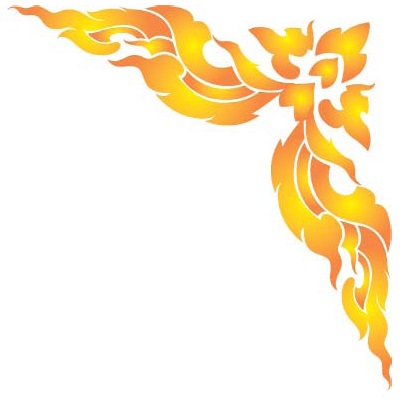 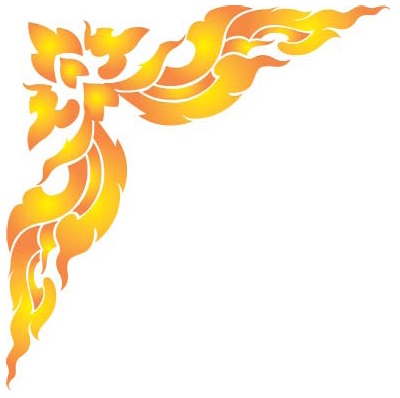 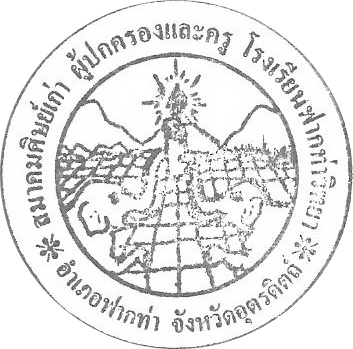    ผ้าป่าสามัคคีเพื่อการศึกษา“เพื่อสมทบทุนในการพัฒนาคุณภาพการจัดการศึกษาและจัดซื้อโต๊ะ-เก้าอี้สำหรับนักเรียน”ทอด ณ โรงเรียนฟากท่าวิทยา ๔๑  หมู่ ๑  ตำบลฟากท่า   อำเภอฟากท่า  จังหวัดอุตรดิตถ์ วันเสาร์ ที่  ๑๔ เดือน กุมภาพันธ์  พ.ศ.๒๕๕๘   ตรงกับวันแรม ๑๑ ค่ำ เดือน ๓ ปีมะแม	 ด้วยสมาคมศิษย์เก่าผู้ปกครองและครูโรงเรียนฟากท่าวิทยา  ได้ดำเนินการจัดตั้งกองผ้าป่าสามัคคีเพื่อการศึกษาขึ้น โดยมีวัตถุประสงค์เพื่อสมทบทุนในการพัฒนาคุณภาพการจัดการศึกษาและจัดซื้อโต๊ะ-เก้าอี้สำหรับนักเรียน เนื่องจากโต๊ะ-เก้าอี้ของนักเรียนที่มีอยู่มีอายุการใช้งานที่นานมาก จึงเกิดการชำรุดทรุดโทรมไปตามกาลเวลาและทางโรงเรียนก็ไม่ได้รับการจัดสรรงบประมาณในการจัดซื้อ  จึงได้ขอความร่วมมือจากศิษย์เก่า ผู้ปกครองนักเรียนและผู้มีจิตศรัทธา  จัดงานทอดผ้าป่าสามัคคีเพื่อการศึกษานี้ขึ้น เพื่อจะได้นำปัจจัยในครั้งนี้ไปดำเนินการซื้อโต๊ะ-เก้าอี้ให้กับนักเรียนต่อไป  ฉะนั้นจึงขอเรียนเชิญผู้มีจิตศรัทธาใจบุญใจกุศลได้ร่วมกันเป็นเจ้าภาพผ้าป่าสามัคคีฯเพื่อการศึกษา ในครั้งนี้ตามกำลังศรัทธาเพื่อจรรโลงไว้ซึ่ง สถาบันการศึกษา พระพุทธศาสนาสืบไป  ขออาราธนาคุณพระศรีรัตนตรัย  และสิ่งศักดิ์สิทธิ์ทั้งหลายจงดลบันดาลให้ท่านและครอบครัว จงประสพแต่ความเจริญด้วยจตุรพิธพรชัย  ๔ ประการอันมี อายุ  วรรณะ  สุขะ พละ พร้อมด้วยปฏิภาณธนสารสมบัติตลอดกาลนานเทอญ. กำหนดการวันเสาร์ ที่  ๑๔  เดือน กุมภาพันธ์  พ.ศ.๒๕๕๘   ตรงกับวันแรม ๑๑ ค่ำ เดือน ๓ ปีมะแม			เวลา  ๐๙.๐๐ น. ตั้งกองผ้าป่า  ณ หอประชุมโรงเรียนฟากท่าวิทยา			เวลา ๑๐.๓๙  น. ถวายผ้าป่าฯ  ณ หอประชุมโรงเรียนฟากท่าวิทยา			เวลา ๑๑.๐๐ น. ถวายภัตตาหารเพลแด่ประสงฆ์       คณะกรรมการฝ่ายสงฆ์พระครูวรดิตถ์คณารักษ์	เจ้าคณะอำเภอฟากท่า		ประธานพระครูมนูญ  สีลากร	เจ้าคณะตำบลสองคอน		รองประธาน                              คณะกรรมการฝ่ายฆราวาส                               นายวิทยา	รักสัจจา   คณะกรรมการฝ่ายประสานงานนายธงชัย  ปิ่นทอง		ผู้อำนวยการโรงเรียนฟากท่าวิทยา       นายชูชาติ  ภานุศุภนิรันดร์	 รองผู้อำนวยการโรงเรียนฟากท่าวิทยา     คณะครู –  บุคลากรโรงเรียนฟากท่าวิทยา                        คณะกรรมการดำเนินงานคุณวิทยา  รักสัจจา นายกสมาคมศิษย์เก่า ผู้ปกครองและครูฯ   ประธานคุณสมหมาย พุฒลา  คณะกรรมการบริหารสมาคมฯ	คณะกรรมการคุณไพรมณี  ไชยมิ่ง คณะกรรมการบริหารสมาคมฯ	คณะกรรมการคุณปราณี	   ผลเกิด	คณะกรรมการบริหารสมาคมฯ	คณะกรรมการคุณเอกพล  โสทัน	คณะกรรมการบริหารสมาคมฯ	คณะกรรมการคุณนาตยา  เกตุวงศ์  คณะกรรมการบริหารสมาคมฯ	คณะกรรมการคุณฐิติรัตน์  อุปรัตน์ปรีชา  คณะกรรมการบริหารสมาคมฯ 	คณะกรรมการคุณวิไลลักษณ์  มีมา  คณะกรรมการบริหารสมาคมฯ	คณะกรรมการคุณสมยศ	 เด็ดขาด	คณะกรรมการบริหารสมาคมฯ	คณะกรรมการคุณดุสิต	กันยา	คณะกรรมการบริหารสมาคมฯ	คณะกรรมการคุณนิคม	แพงผม	คณะกรรมการบริหารสมาคมฯ	คณะกรรมการคุณพรจันทร์ รักสัจจา คณะกรรมการบริหารสมาคมฯ	คณะกรรมการคุณจวน	ดีตุ	คณะกรรมการบริหารสมาคมฯ	คณะกรรมการคุณสมชาติ  ฟุ้งสมุทร คณะกรรมการบริหารสมาคมฯ	คณะกรรมการคุณสมชาย  เพียงตา  คณะกรรมการบริหารสมาคมฯ	คณะกรรมการคุณน้อย	มาสอน	คณะกรรมการบริหารสมาคมฯ	คณะกรรมการคุณภคพร  สีกา	คณะกรรมการบริหารสมาคมฯ	คณะกรรมการคุณบุญเท็ง  กาติ๊บ	คณะกรรมการบริหารสมาคมฯ	คณะกรรมการคุณชิงชัย	สอนสัมฤทธิ์  คณะกรรมการบริหารสมาคมฯ	คณะกรรมการคุณธวัช	เพียงตา	คณะกรรมการบริหารสมาคมฯ	คณะกรรมการคุณเสวก	มูลเขียน	คณะกรรมการบริหารสมาคมฯ	คณะกรรมการร.ต.อ.ประหยัช นามสุข คณะกรรมการสถานศึกษาฯ        	คณะกรรมการคุณพรจันทร์ รักสัจจา   คณะกรรมการสถานศึกษาฯ     	คณะกรรมการคุณประกาย  วรรณชัย  คณะกรรมการสถานศึกษาฯ	คณะกรรมการคุณกาญจนา ปัญญาสงค์  คณะกรรมการสถานศึกษาฯ	คณะกรรมการคุณพนิดา รันตอาจ	     คณะกรรมการสถานศึกษาฯ	คณะกรรมการพระครูมนูญ สีลากร     คณะกรรมการสถานศึกษาฯ	คณะกรรมการพระครูวรดิตถ์ คณารักษ์  คณะกรรมการสถานศึกษาฯ        	คณะกรรมการคุณกษิณ	พรมพันธุ์	     คณะกรรมการสถานศึกษาฯ	คณะกรรมการคุณปาริชาติ  ขันสาวดี    คณะกรรมการสถานศึกษาฯ	คณะกรรมการคุณหลาย	 มูลคำ	     คณะกรรมการสถานศึกษาฯ	คณะกรรมการพ.ต.ท.ประกฤติ ยามานนท์ คณะกรรมการสถานศึกษาฯ	คณะกรรมการคุณธิติ	แก้วมี	    คณะกรรมการสถานศึกษาฯ	คณะกรรมการคุณจันทนา โพธิ์จวง	    คณะกรรมการสถานศึกษาฯ	คณะกรรมการคณะครู-บุคลากรโรงเรียนฟากท่าวิทยาทุกคน	          	คณะกรรมการผู้ปกครองนักเรียนโรงเรียนฟากท่าวิทยาทุกคน		คณะกรรมการรายนามผู้ประสานงานคณะกรรมการผ้าป่าเพื่อการศึกษาโรงเรียนฟากท่าวิทยาผู้ประสานงานศิษย์เก่า รุ่นที่ ๑๑.ผอ.สมหมาย	พุฒลา		คณะกรรมการผู้ประสานงานศิษย์เก่า รุ่นที่ ๒๑.คุณชิงชัย	สอนสัมฤทธิ์	คณะกรรมการ๒.คุณนิตยา	พวงทอง		คณะกรรมการผู้ประสานงานศิษย์เก่า รุ่นที่ ๓๑.คุณประกาย	วรรณชัย		คณะกรรมการ๒.คุณเกียรติศักดิ์	ทาย่อม		คณะกรรมการผู้ประสานงานศิษย์เก่า รุ่นที่ ๔๑.คุณมงคล	คำแย้ม		คณะกรรมการ๒.คุณพนิดา	รัตนอาจ		คณะกรรมการผู้ประสานงานศิษย์เก่า รุ่นที่ ๕๑.ผู้ใหญ่บุญเกิด	กอนแห้ว		คณะกรรมการ	๒.คุณกวี		ศรีสงคราม	คณะกรรมการผู้ประสานงานศิษย์เก่า รุ่นที่ ๖๑.คุณดวงใจ	เหมืองห้า		คณะกรรมการ๒.คุณดวงรัตน์	สิงห์ดา		คณะกรรมการ	ผู้ประสานงานศิษย์เก่า รุ่นที่ ๗๑.คุณสมชาย	เพียงตา		คณะกรรมการ๒.คุณหอมหวล	จันรุณ		คณะกรรมการ๓.คุณประดิษฐ์	ขันติ		คณะกรรมการ๔.ร.ต.ท.ดวงยอด	ปาทุม		คณะกรรมการผู้ประสานงานศิษย์เก่า รุ่นที่ ๘๑.ด.ต.โยธินทร์	ดาให้		คณะกรรมการ๒.คุณทิพย์สุมน	แก้วมูล		คณะกรรมการ๓.คุณปราณี	มีมา		คณะกรรมการผู้ประสานงานศิษย์เก่า รุ่นที่ ๙๑.คุณละออ	ดามัง		คณะกรรมการ๒.คุณนุช		ลักษณะยศ	คณะกรรมการ๓.คุณจรัส	สีกา		คณะกรรมการผู้ประสานงานศิษย์เก่า รุ่นที่ ๑๐๑.คุณประโยชน์	มีมา		คณะกรรมการ๒.คุณรัญจวน	หล่ายชนะ	คณะกรรมการ๓.คุณกนกวรรณ	สิงห์ดา		คณะกรรมการ๔.ด.ต.สมชาติ	ฟุ้งสมุทร		คณะกรรมการผู้ประสานงานศิษย์เก่า รุ่นที่ ๑๑๑.คุณวิมลรัตน์	ใจการณ์		คณะกรรมการ๒.คุณทองทิพย์	ฝักฝ่าย		คณะกรรมการผู้ประสานงานศิษย์เก่า รุ่นที่ ๑๒๑.คุณวิไล 	เอ็บมูล		คณะกรรมการ๒.คุณเสกสรร	ดาดี		คณะกรรมการผู้ประสานงานศิษย์เก่า รุ่นที่ ๑๓๑.ผอ.ภคพร	สีกา		คณะกรรมการ๒.รองฯนาตยา	เกตุวงศ์		คณะกรรมการผู้ประสานงานศิษย์เก่า รุ่นที่ ๑๔๑.คุณวัชรินทร์	บำรุงเกตุ		คณะกรรมการ๒.คุณปราณี	ฟุ้งสมุทร		คณะกรรมการ๓.คุณปาริชาติ	ขัตติ		คณะกรรมการ๔.คุณแสงดาว	วัฒนาสกุลเกียรติ	คณะกรรมการ ผู้ประสานงานศิษย์เก่า รุ่นที่ ๑๕๑.ด.ต.โชค	ทองมา		คณะกรรมการ๒.คุณนิลวรรณ	สอดแก้ว		คณะกรรมการ๓.คุณฐิติรัตน์	อุปรัตน์ปรีชา	คณะกรรมการผู้ประสานงานศิษย์เก่า รุ่นที่ ๑๖๑.คุณน้อย	มาสอน		คณะกรรมการ๒.คุณวิไลวัลย์	รอดวินิจ		คณะกรรมกร ผู้ประสานงานศิษย์เก่า รุ่นที่ ๑๗๑.คุณวิไลลักษณ์	มีมา		คณะกรรมการ๒.คุณสถาพร	โยธานันท์		คณะกรรมการ๓.คุณศศิชา	โปธา		คณะกรรมการ๔.คุณศศิธร	ปิ่นทอง		คณะกรรมการผู้ประสานงานศิษย์เก่า รุ่นที่ ๑๘๑.คุณประยูรเกียรติ	เอกา		คณะกรรมการผู้ประสานงานศิษย์เก่า รุ่นที่ ๑๙๑.คุณเทพสุดา	กรงทอง		คณะกรรมการ๒.คุณณัฐภัทร	เวรอักษร		คณะกรรมการผู้ประสานงานศิษย์เก่า รุ่นที่ ๒๐๑.คุณกนกศักดิ์	ยากองโค		คณะกรรมการ๒.คุณศิริรัตน์	บุญเรือง		คณะกรรมการ๓.คุณสุกัญญา	ศรีมูล		คณะกรรมการผู้ประสานงานศิษย์เก่า รุ่นที่ ๒๑ ๑.ส.ต.ท.สุรพันนธ์  สอนปัน		คณะกรรมกา       ๒.คุณสุวภัทร	 ด้วงแดง		คณะกรรมการผู้ประสานงานศิษย์เก่า รุ่นที่ ๒๒๑.คุณพิชิตชัย	บุญเก		คณะกรรมการ๒.คุณธีรวัฒน์	มูลเงิน		คณะกรรมการ๓. คุณปฏิธาน	โสทัน		คณะการมการผู้ประสานงานศิษย์เก่า รุ่นที่ ๒๓๑.คุณทรงยศ 	แผลงเดช		คณะกรรมการ๒.คุณกนกวรรณ	สวัสดิ์อารีย์	คณะกรรมการผู้ประสานงานศิษย์เก่า รุ่นที่ ๒๔๑.คุณพัทธนันท์	มาดีคาน		คณะกรรมการ๒.ส.ต.ท.เดชณรงค์  แก้วบุญมา	คณะกรรมการผู้ประสานงานศิษย์เก่า รุ่นที่ ๒๕๑.คุณจันทิมา	อินวรรณ		คณะกรรมการผู้ประสานงานศิษย์เก่า รุ่นที่ ๒๖๑.คุณเบญจมาพร	โยกเกณฑ์	คณะกรรมการ๒.คุณอัจฉราภรณ์	สุขจ่าง		คณะกรรมกรรผู้ประสานงานศิษย์เก่า รุ่นที่ ๒๗๑.คุณอลงกต	พิมทุม		คณะกรรมการ๒.คุณสิทธิชัย	แก้ววังอ้อ		คณะกรรกการผู้ประสานงานศิษย์เก่า รุ่นที่ ๒๘๑.คุณวิลาวัลย์	ฝั้นเต็ม		คณะกรรมการ๒.คุณชัยยะ	น้อยมา		คณะกรรมการ๓.คุณอภิวัฒน์	แก้วพุฒ		คณะกรรมการผู้ประสานงานศิษย์เก่า รุ่นที่ ๓๕๑.คุณภัทรวดี	ศรีปทุมสกุล	คณะกรรมการ